БІЛОЦЕРКІВСЬКА МІСЬКА РАДА	КИЇВСЬКОЇ ОБЛАСТІ	Р І Ш Е Н Н Явід 27 серпня 2020 року                                                                        № 5767-101-VIIПро розроблення  технічної документації із землеустрою щодо поділу земельної ділянки комунальної власності з кадастровим номером 3210300000:07:007:0066Розглянувши звернення постійної комісії з питань земельних відносин та земельного кадастру, планування території, будівництва, архітектури, охорони пам’яток, історичного середовища та благоустрою до міського голови від 27 серпня 2020 року №239/02-17, протокол постійної комісії з питань  земельних відносин та земельного кадастру, планування території, будівництва, архітектури, охорони пам’яток, історичного середовища та благоустрою від 26 серпня 2020 року №219,  відповідно до ст. ст. 12, 79-1, 120, 186 Земельного кодексу України, ст. 56 Закону України «Про землеустрій», ст. 16 Закону України «Про Державний земельний кадастр», п.34 ч.1 ст. 26 Закону України «Про місцеве самоврядування в Україні»,  міська рада вирішила:1.Розробити технічну документацію із землеустрою щодо поділу земельної ділянки комунальної власності площею 7,5516 га з кадастровим номером: 3210300000:07:007:0066 за адресою: вулиця Леваневського,53 м.Біла Церква, на дві окремі земельні ділянки: ділянка орієнтовною площею 3,3448 га, ділянка орієнтовною площею 4,2068 га під об’єктом нерухомого майна, що знаходиться у власності Товариства з обмеженою відповідальністю «Альтера Віта», без зміни їх цільового призначення 03.05 Для будівництва та обслуговування будівель закладів культурно-просвітницького обслуговування для подальшої державної реєстрації земельних ділянок.2.Управлінню регулювання земельних відносин Білоцерківської міської ради організувати роботи із виготовлення технічної документації із землеустрою щодо поділу земельної ділянки комунальної власності площею 7,5516 га з кадастровим номером: 3210300000:07:007:0066.3. Фінансування виконання робіт із землеустрою, а саме: розроблення технічної документації із землеустрою щодо поділу земельної ділянки комунальної власності площею 7,5516 га з кадастровим номером: 3210300000:07:007:0066 за адресою: вулиця Леваневського,53 м.Біла Церква провести виконавчому комітету Білоцерківської міської ради.4.Контроль за виконанням цього рішення покласти на постійну комісію з питань  земельних відносин та земельного кадастру, планування території, будівництва, архітектури, охорони пам’яток, історичного середовища та благоустрою.Міський голова	                                                                                       Геннадій ДИКИЙ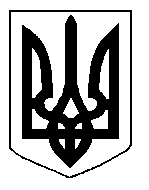 